MERU CENTRAL CLUSTER EXAMINATION121/1MATHEMATICS  PAPER 1TERM 2, 2020DECEMBER 2020MARKING SCHEMEQNum                                                          Den                                      ==  =                                     M1M1 A1 Numerator Denominator Accuracy 118 yens = ksh. 762,950,000 yens =  x 76=ksh. 1,900,000The duty paid  x 1,900,000=Ksh. 380,000M1M1A12 +  = 2  hours  2 x 120 = 320 km = 80 litres 80x59 = 4720 sh.B1M1A122 x  x 21 x h = 1980h= = 15cmv = r2h = x 212x 15= =20.8lM1M1A1 Adjacent =  -52 = 12			B1 for 12Tan (90 – ) = 12/5                                                      B1     - answerB1A12x – 5y – 10 = 05y = 2x – 10Y = x  - 2M1= M2 =                                                        B1 gradient of L2 =                                                  M1 Equation2y + 4 = -5x +2s2y= -5x + 21				A1 answerY = x + B1M1A1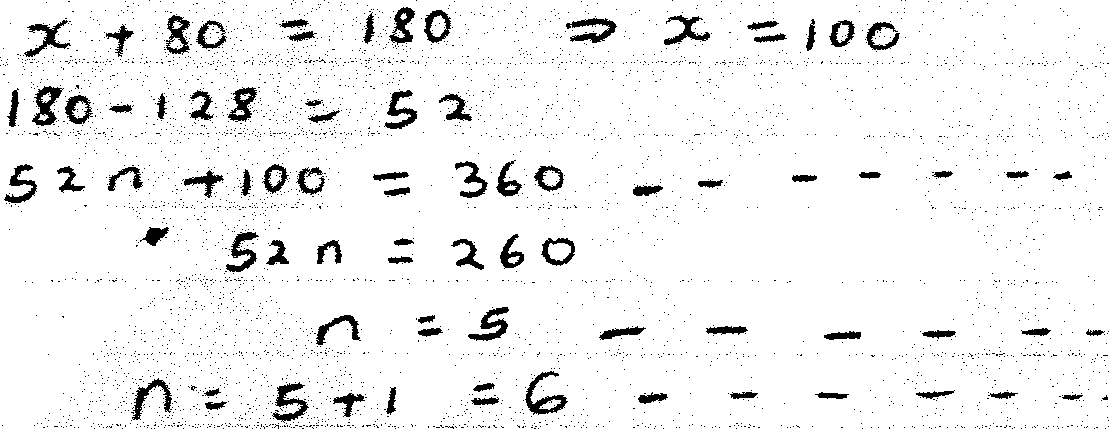 M1M1A1 Alternative (n-2)180=80+(n-1)128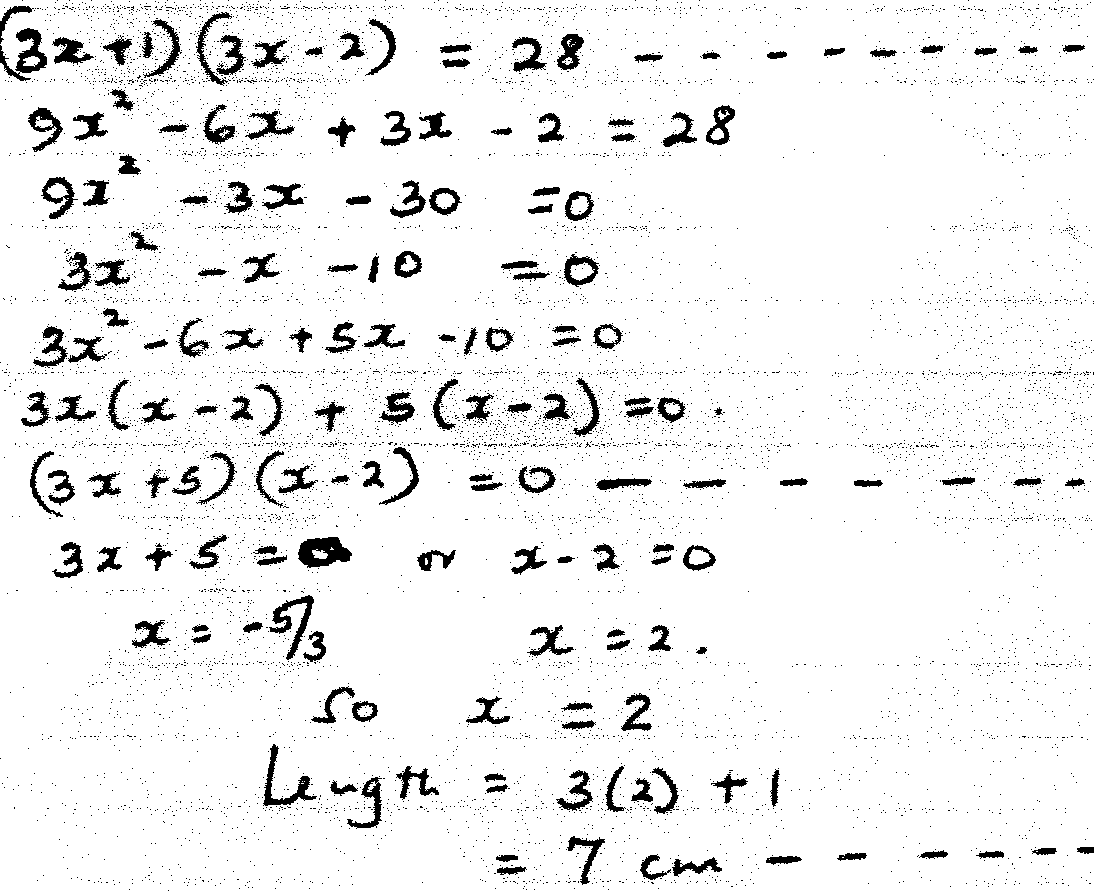 M1M1A1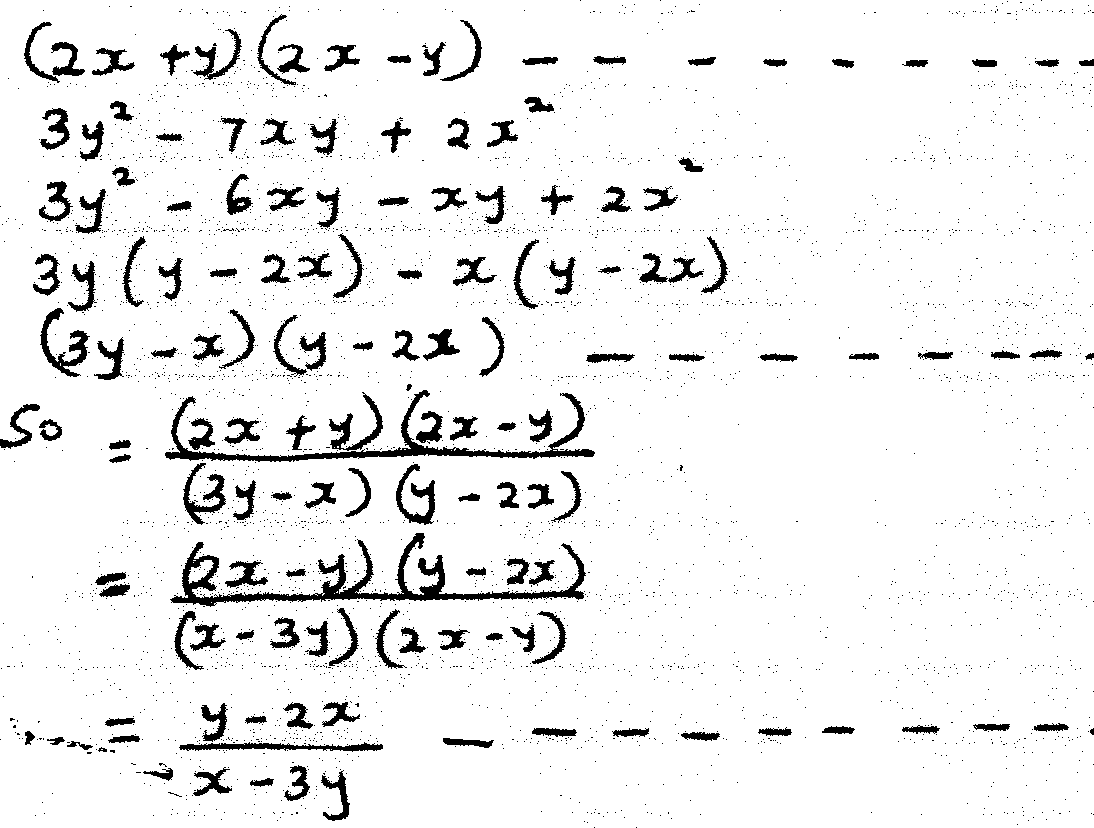 M1M1A1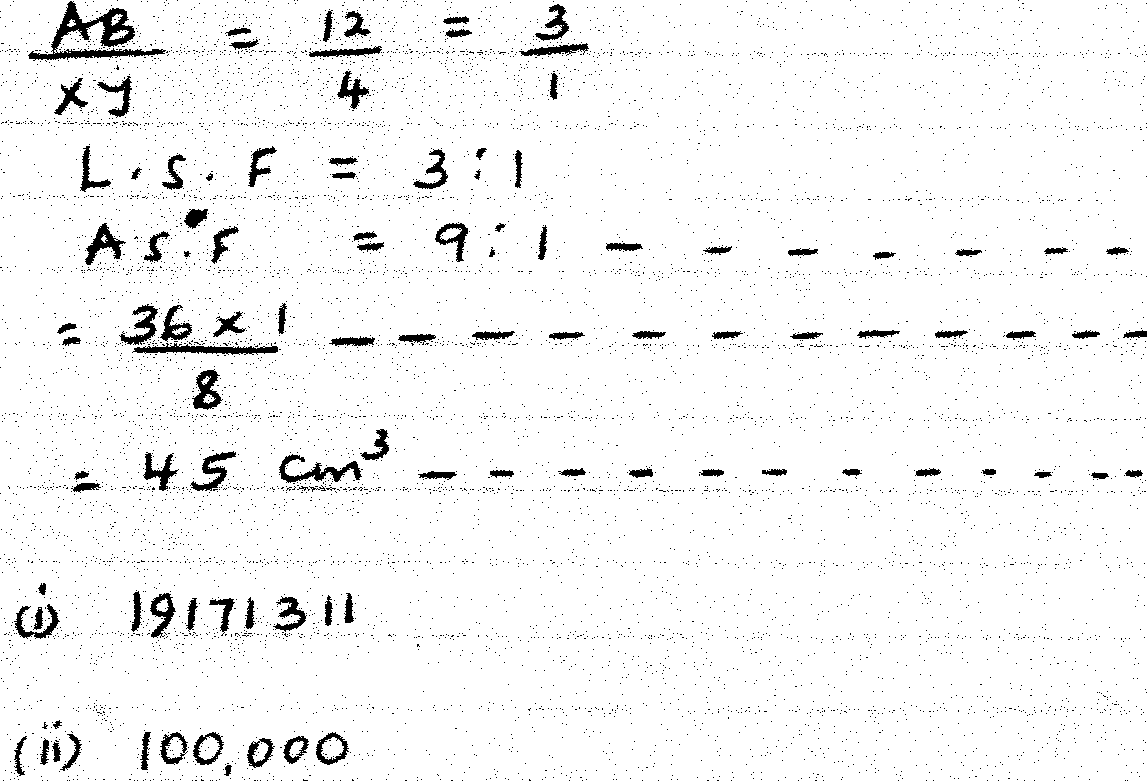 B1M2A1a)b) 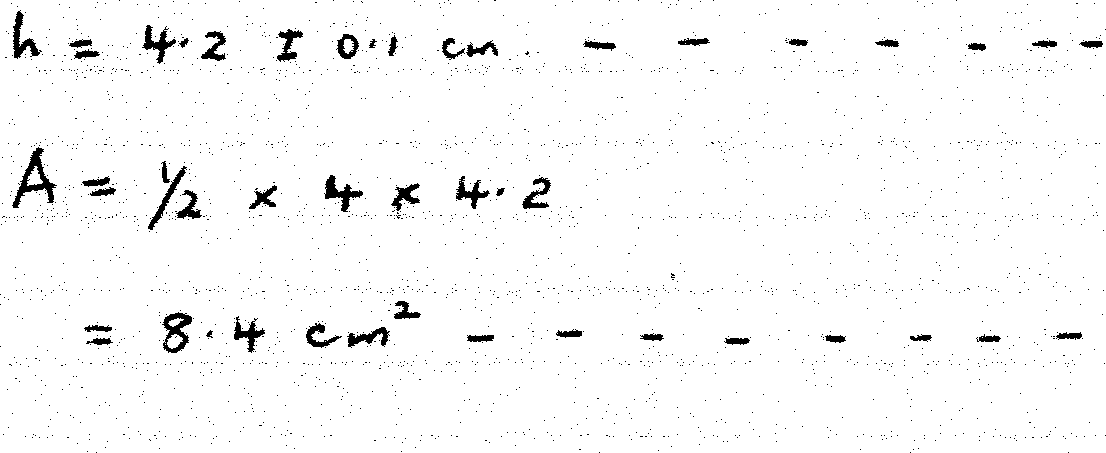 B1 B1 B1B104For CFor complete      ABCFor the height Internal dimensions					Length = 40cmWidth = 20cmHeight = 15cmVolume of container= 40 x 20 x 15 = 12000cm38 liters = 8000cm3Unoccupied volume = 4000		 h 	= 5cm							ALT240 x 20h = 8000H=10changle = 15 – 10						 	      = 5cm							Alt 340 X 20 (H – 0.5) = 8000H= 10.515.5 – 10.5 = 5cm							B1M1 A1 B2 M1 A1 B2M1 M1A1dimensions seen Equation and solvinga.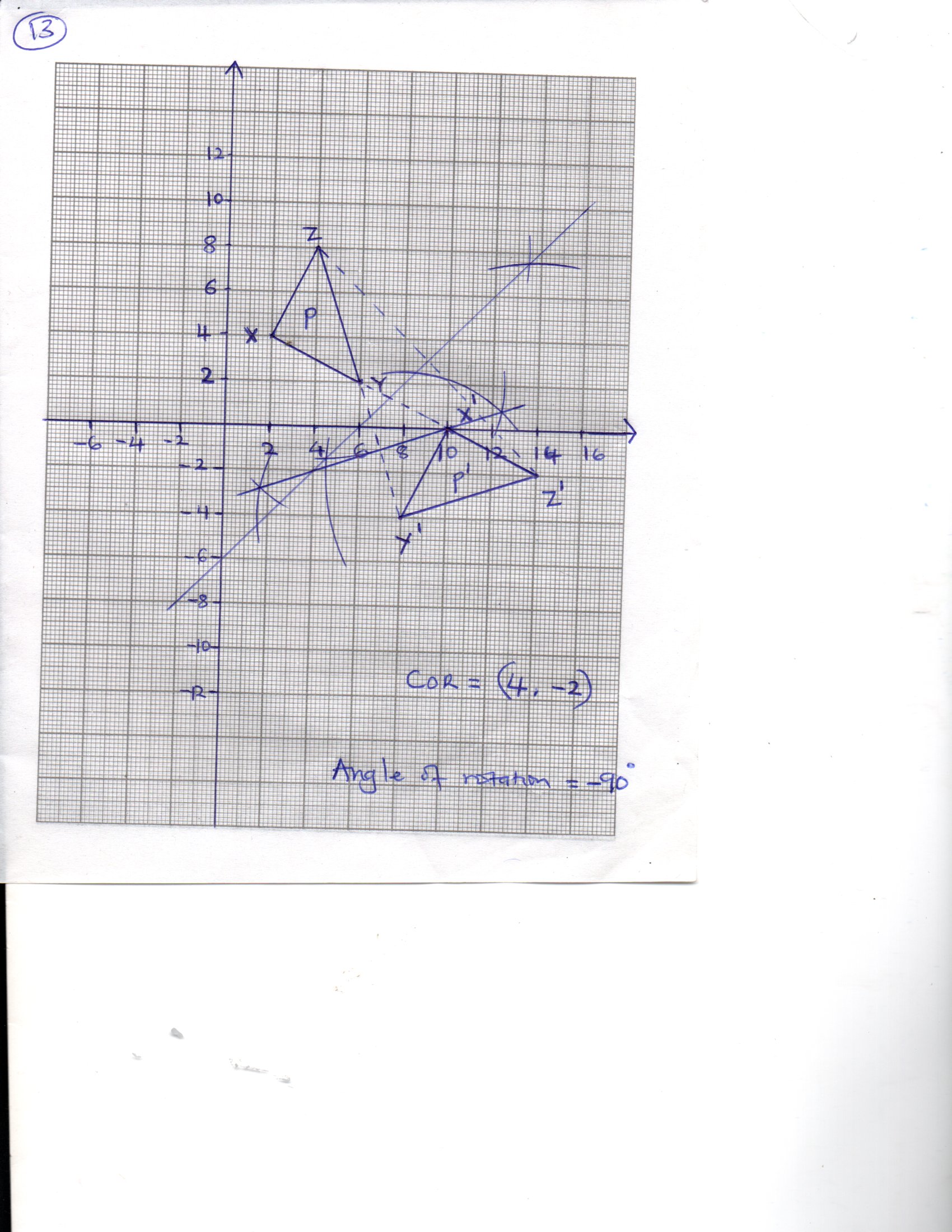 (b)  centre of rotation = (4,-2)				Angle of rotation = +900					D2B1B12x – 2 -2 – 1 -3 					B1 for -33x + 1 < x + 112x < 10X<5					B1 for x < 5-3 Integral values   -3,-2, -1, 0, 1,2,3,4	B1 – All correct integral valuesB1B1B1  =							M1 EquatingQR =  =22.55cm						A1 answer for QRArea = ½ x 12 x 22.55 x sin 800					M1 - Equation= 133.2 (to 4 s.f						-A1 – Answer for 4 s.f							NB- FOLLOW THRO	M1A1M1A1Let the number = xyX+y = 13      y = 13 – x (10x + y) – (10y + x) = 9					9x – 9y = 9x-y = 1x-1 = yx-1 = 13- x2x = 14X=7Y=13-7=6cm							A1 – both values correctOriginal number = 76					B1 –for the digitM1B1A1EquationM1A1M1A1B1M1A1M1M1 A110or equivalentC.A.Oor equivalent(a)  a = 2.75 =					t=						= 8 sec						(b)  Distance = ½ x 8 x 22			= 88m						(c)  847 = ½ ( 40+t) + 32)  x 22		847 = ½ (72 +t) x 221694 = (72+t)  22 = 72 + tT = 5 sec						T = 40 +t = 40+5 = 45 sec.							(d)  a =  = 					             = -4.4m/s2						M1 M1 A1 M1 A1   M1 M1 A1M1A1Equation Simplifying EquationExpression for 5sec Adding 40 +5 ExpressionB1M1A1B1M1M1B1M1B1B110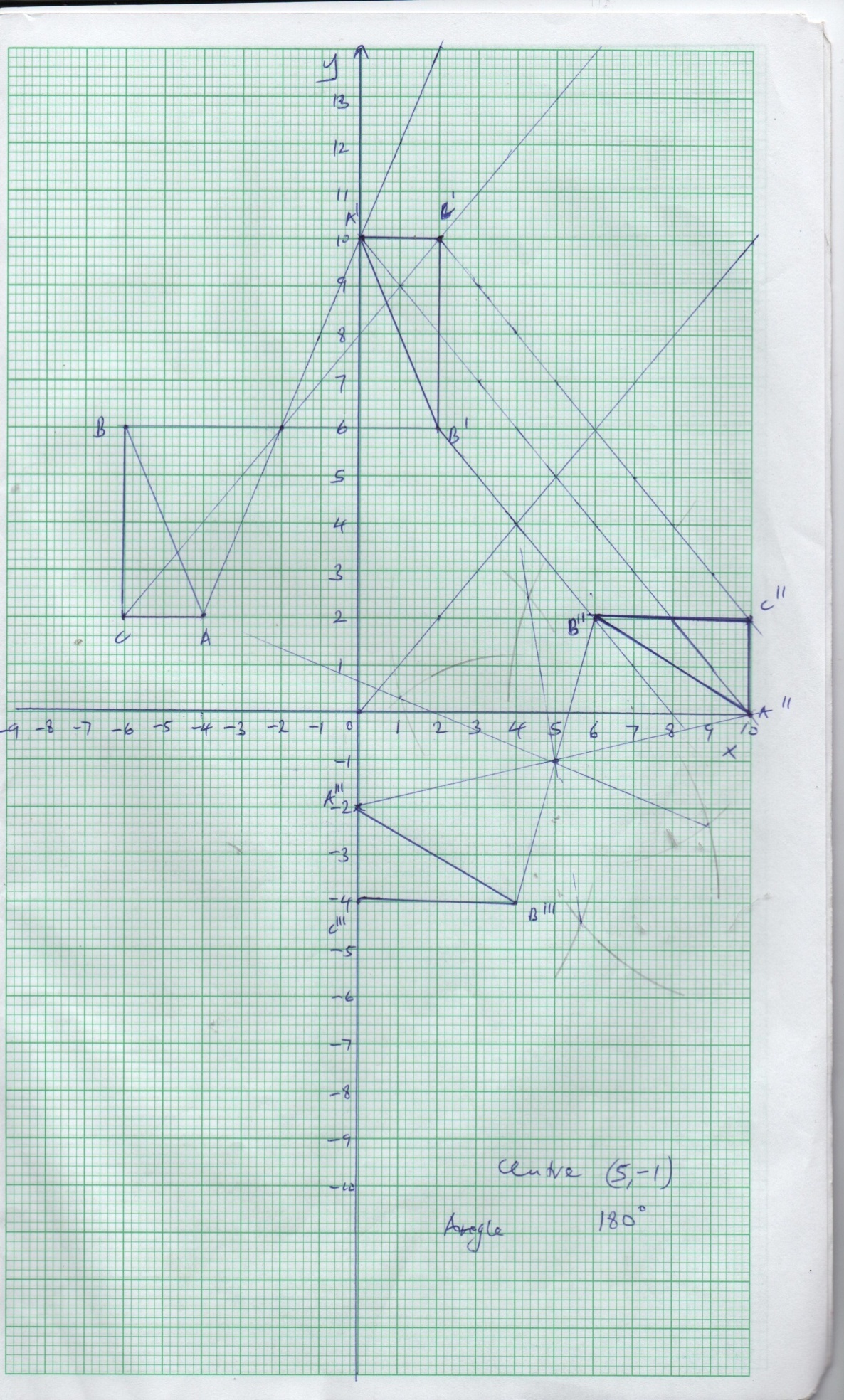 A1A1A’(0,10)B’(2,6)       3C’(2,10)A”(10,2)B”(6,2)        3C”(10,2)   ABC =2B1B1B1B1M1B1B1B1B1B110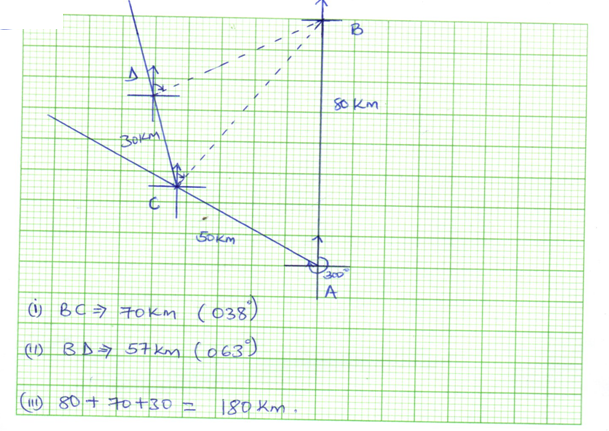 b (i)  distance BC = 6.9cm = 6.9 x 10 = 69kmBearing of B from C = 0.35  1 (ii)  Distance BD = 5.7 x 10 = 57kmBearing of B and D = 063(iii)  distance = 80km + 30km + 50km + 57km    = 217kmM4M1A1M1A1M1A1(a)  (i)  						B1 Expression(ii) 						B1 Expression(b)   - 60 = 					M1 equation16200 (x +3) – 60x (x+3) = 16200x16200x + 48600 – 60x2 – 180x = 16200x			M2  (removing L.C.M)60x2 +180x – 48600 = 0X2+3x – 810 = 0 (x+30) (x – 27) = 0 					M1 simplified equationX = -30 or 27No. of calculators = 27 					A1 - Answer(c)  initial cost = = 600After discount = = 540							B1 – Both 600 and 540 seen% discount = x 100%				M1 - Expression	= 10%							A1 – AnswerB1B1M1M2M1A1B1M1A1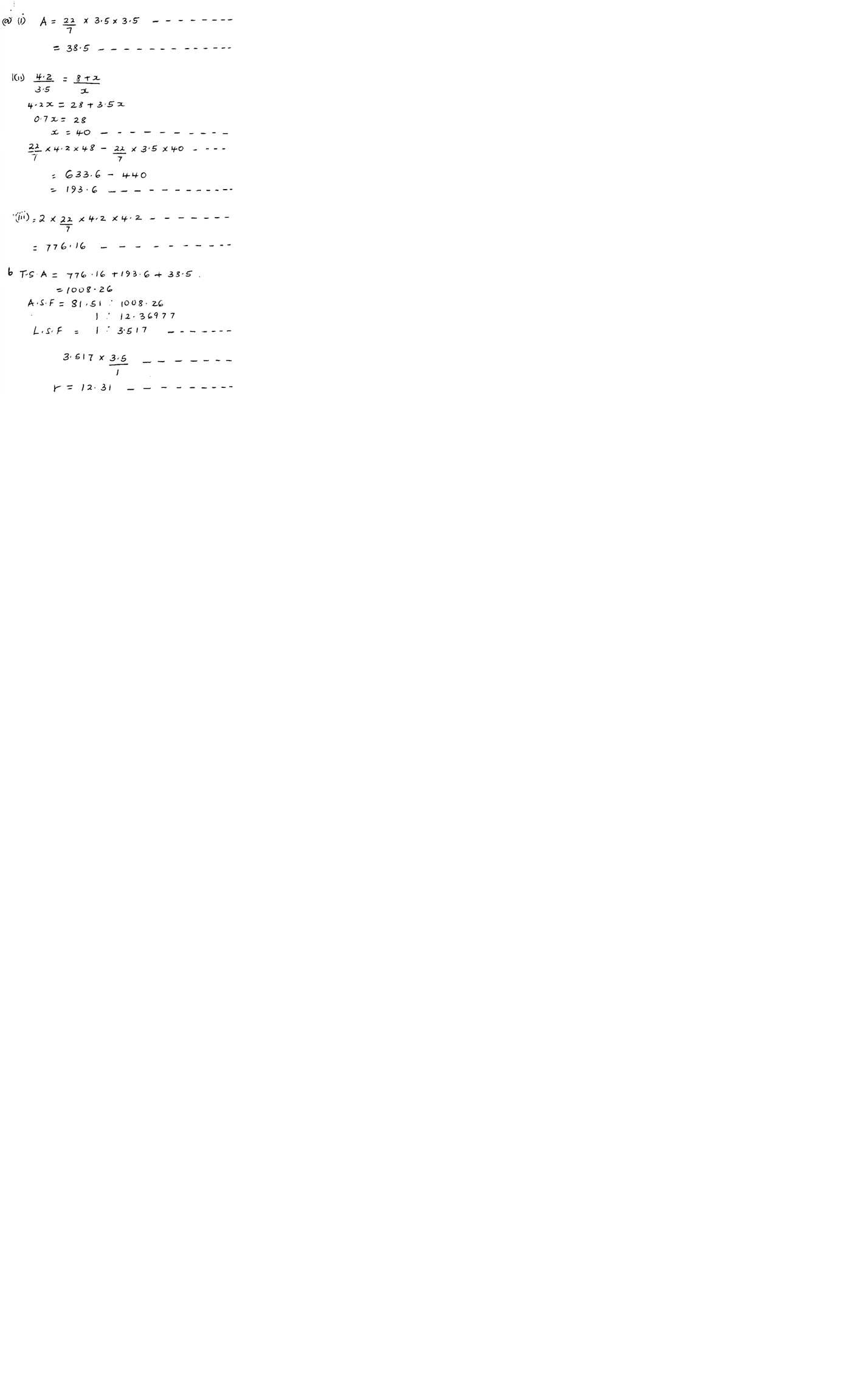 M1A1B1M1A1M1A1M1M1A110